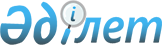 Об установлении специалистам здравоохранения, социального обеспечения, образования, культуры и спорта, работающих в сельских населенных пунктах Илийского района повышенные на двадцать пять процентов оклады и тарифные ставки
					
			Утративший силу
			
			
		
					Решение маслихата Илийского района Алматинской области от 18 апреля 2012 года N 6-23. Зарегистрировано Управлением юстиции Панфиловского района Департамента юстиции Алматинской области 14 мая 2012 года N 2-10-159. Утратило силу решением Илийского районного маслихата Алматинской области от 5 ноября 2012 года № 11-52
      Сноска. Утратило силу решением Илийского районного маслихата Алматинской области от 05.11.2012 № 11-52 (вступает в силу со дня его официального опубликования).

      Примечание РЦПИ:

      В тексте сохранена авторская орфография и пунктуация.
      В соответствии с подпунктом 15) пункта 1 статьи 6 Закона Республики Казахстан от 23 января 2001 года "О местном государственном управлении и самоуправлении в Республике Казахстан", пункта 4 статьи 18 Закона Республики Казахстан от 08 июля 2005 года "О государственном регулировании развития агропромышленного комплекса и сельских территорий" Илийский районный маслихат РЕШИЛ:
      1. Установить специалистам здравоохранения, социального обеспечения, образования, культуры и спорта, работающих в сельских населенных пунктах Илийского района, повышенные на двадцать пять процентов оклады и тарифные ставки по сравнению со ставками специалистов, занимающихся этими видами деятельности в городских условиях.
      2. Контроль за исполнением данного решения возложить на постоянную комиссию районного маслихата по социальной защиты населения, труда, занятости, образования, здравоохранения, культуры и языка.
      3. Настоящее решение вступает в силу с момента государственной регистрации в органах юстиции и вводится в действие по истечении десяти календарных дней после дня его первого официального опубликования.
      18 апреля 2012 года
					© 2012. РГП на ПХВ «Институт законодательства и правовой информации Республики Казахстан» Министерства юстиции Республики Казахстан
				
Председатель сессии
Б. Сулейменова
Секретарь маслихата
Ф. Ыдрышева
СОГЛАСОВАНО:
Начальник государственного
учреждения "Отдел экономики
и бюджетного планирования
Илийского района"
Кадир Аскар Кадирович